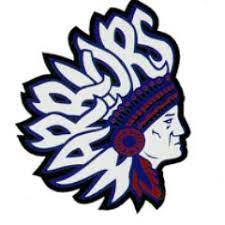 The City of East Dubuque is partnering with the East Dubuque School District to implement a SRO Program. Our goal and number one priority is to promote a safe environment for the students and staff. 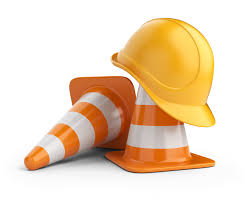 City of East dubuqueCity of East dubuqueCity of East dubuqueCity of East dubuqueCity of East dubuque 1 |  July 2022  |  vol 1 1 |  July 2022  |  vol 1 1 |  July 2022  |  vol 1 1 |  July 2022  |  vol 1 1 |  July 2022  |  vol 1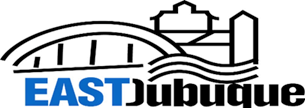 The City of East Dubuque has partnered with Origin Design and Community Funding and Planning Services to build a new Fire Station. The City of East Dubuque has partnered with Origin Design and Community Funding and Planning Services to build a new Fire Station. The City of East Dubuque has partnered with Origin Design and Community Funding and Planning Services to build a new Fire Station. Stay informed - Sign up for Code Red Alerts by either going to the city website or calling City Hall.Stay informed - Sign up for Code Red Alerts by either going to the city website or calling City Hall.Stay informed - Sign up for Code Red Alerts by either going to the city website or calling City Hall.Upcoming Project: East Dubuque fire departmentUpcoming Project: East Dubuque fire departmentUpcoming Project: East Dubuque fire departmentUpcoming Project: East Dubuque fire departmentUpcoming Project: East Dubuque fire departmentStay informed - Sign up for Code Red Alerts by either going to the city website or calling City Hall.Stay informed - Sign up for Code Red Alerts by either going to the city website or calling City Hall.Stay informed - Sign up for Code Red Alerts by either going to the city website or calling City Hall.In 2020, the City of East Dubuque partnered with Origin Design to conduct a study of possible locations for a new fire station for the City of East Dubuque as the current fire station is aging and doesn’t provide adequate space for the fire department’s equipment. A group that included City staff, volunteer firefighters, EMS personell, and Origin’s architects got together to discuss multiple options but ultimately came to the conclusion that a relocation of the fire station to the empty lots located at 90 Sinsinawa Avenue was the best option. In 2020, the City of East Dubuque partnered with Origin Design to conduct a study of possible locations for a new fire station for the City of East Dubuque as the current fire station is aging and doesn’t provide adequate space for the fire department’s equipment. A group that included City staff, volunteer firefighters, EMS personell, and Origin’s architects got together to discuss multiple options but ultimately came to the conclusion that a relocation of the fire station to the empty lots located at 90 Sinsinawa Avenue was the best option. In 2020, the City of East Dubuque partnered with Origin Design to conduct a study of possible locations for a new fire station for the City of East Dubuque as the current fire station is aging and doesn’t provide adequate space for the fire department’s equipment. A group that included City staff, volunteer firefighters, EMS personell, and Origin’s architects got together to discuss multiple options but ultimately came to the conclusion that a relocation of the fire station to the empty lots located at 90 Sinsinawa Avenue was the best option. In May of 2020 the City submitted a Rebuild Illinois Fast-Track Public Infastructure Program grant through the State of Illinois Department of Commerce and Economic Opportunity (DCEO). We are currently working with USDA moving forward with the loan application process. At this time, no amount, interest rates or terms have been finalized. The current plan is to go to bid on this project sometime this fall.Fireworks: What’s legal vs what’s illegal? Fireworks: What’s legal vs what’s illegal? Fireworks: What’s legal vs what’s illegal?  1 |  July 2022  |  vol 1 1 |  July 2022  |  vol 1 1 |  July 2022  |  vol 1 1 |  July 2022  |  vol 1 1 |  July 2022  |  vol 1 1 |  July 2022  |  vol 1 1 |  July 2022  |  vol 1CODE RED NOTIFICATIONSWe encourage all of our residents to sign up for Code Red Notifications. This is the best way to keep our citizens informed. By signing up for Code Red Notifications you will be notified of any future water interruptions, boil orders, weather alerts, and any other local emergency situation or critical community alerts. You can find the link on our city website under Ciy Services or you can call City Hall where somone will assist you in getting signed up.Website: www.cityofeastdubuque.comCity Hall Phone Numner: 815-747-3416CODE RED NOTIFICATIONSWe encourage all of our residents to sign up for Code Red Notifications. This is the best way to keep our citizens informed. By signing up for Code Red Notifications you will be notified of any future water interruptions, boil orders, weather alerts, and any other local emergency situation or critical community alerts. You can find the link on our city website under Ciy Services or you can call City Hall where somone will assist you in getting signed up.Website: www.cityofeastdubuque.comCity Hall Phone Numner: 815-747-3416CODE RED NOTIFICATIONSWe encourage all of our residents to sign up for Code Red Notifications. This is the best way to keep our citizens informed. By signing up for Code Red Notifications you will be notified of any future water interruptions, boil orders, weather alerts, and any other local emergency situation or critical community alerts. You can find the link on our city website under Ciy Services or you can call City Hall where somone will assist you in getting signed up.Website: www.cityofeastdubuque.comCity Hall Phone Numner: 815-747-3416CODE RED NOTIFICATIONSWe encourage all of our residents to sign up for Code Red Notifications. This is the best way to keep our citizens informed. By signing up for Code Red Notifications you will be notified of any future water interruptions, boil orders, weather alerts, and any other local emergency situation or critical community alerts. You can find the link on our city website under Ciy Services or you can call City Hall where somone will assist you in getting signed up.Website: www.cityofeastdubuque.comCity Hall Phone Numner: 815-747-3416Fireworks Reminder: Fireworks such as fountains, repeaters, parachutes, mortars, cake bundles, ground displays that depict a picture, essentially anything that goes “boom” are illiegal. It's important to note that several well-known types of fireworks, such as firecrackers, bottle rockets and Roman candles, are not allowed in Illinois under the new regulations. Novelty fireworks, such as snakes, sparklers, and party-poppers, are not regulated by the state.Fireworks Reminder: Fireworks such as fountains, repeaters, parachutes, mortars, cake bundles, ground displays that depict a picture, essentially anything that goes “boom” are illiegal. It's important to note that several well-known types of fireworks, such as firecrackers, bottle rockets and Roman candles, are not allowed in Illinois under the new regulations. Novelty fireworks, such as snakes, sparklers, and party-poppers, are not regulated by the state.Fireworks Reminder: Fireworks such as fountains, repeaters, parachutes, mortars, cake bundles, ground displays that depict a picture, essentially anything that goes “boom” are illiegal. It's important to note that several well-known types of fireworks, such as firecrackers, bottle rockets and Roman candles, are not allowed in Illinois under the new regulations. Novelty fireworks, such as snakes, sparklers, and party-poppers, are not regulated by the state.Fireworks Reminder: Fireworks such as fountains, repeaters, parachutes, mortars, cake bundles, ground displays that depict a picture, essentially anything that goes “boom” are illiegal. It's important to note that several well-known types of fireworks, such as firecrackers, bottle rockets and Roman candles, are not allowed in Illinois under the new regulations. Novelty fireworks, such as snakes, sparklers, and party-poppers, are not regulated by the state.Fireworks Reminder: Fireworks such as fountains, repeaters, parachutes, mortars, cake bundles, ground displays that depict a picture, essentially anything that goes “boom” are illiegal. It's important to note that several well-known types of fireworks, such as firecrackers, bottle rockets and Roman candles, are not allowed in Illinois under the new regulations. Novelty fireworks, such as snakes, sparklers, and party-poppers, are not regulated by the state.Fireworks Reminder: Fireworks such as fountains, repeaters, parachutes, mortars, cake bundles, ground displays that depict a picture, essentially anything that goes “boom” are illiegal. It's important to note that several well-known types of fireworks, such as firecrackers, bottle rockets and Roman candles, are not allowed in Illinois under the new regulations. Novelty fireworks, such as snakes, sparklers, and party-poppers, are not regulated by the state.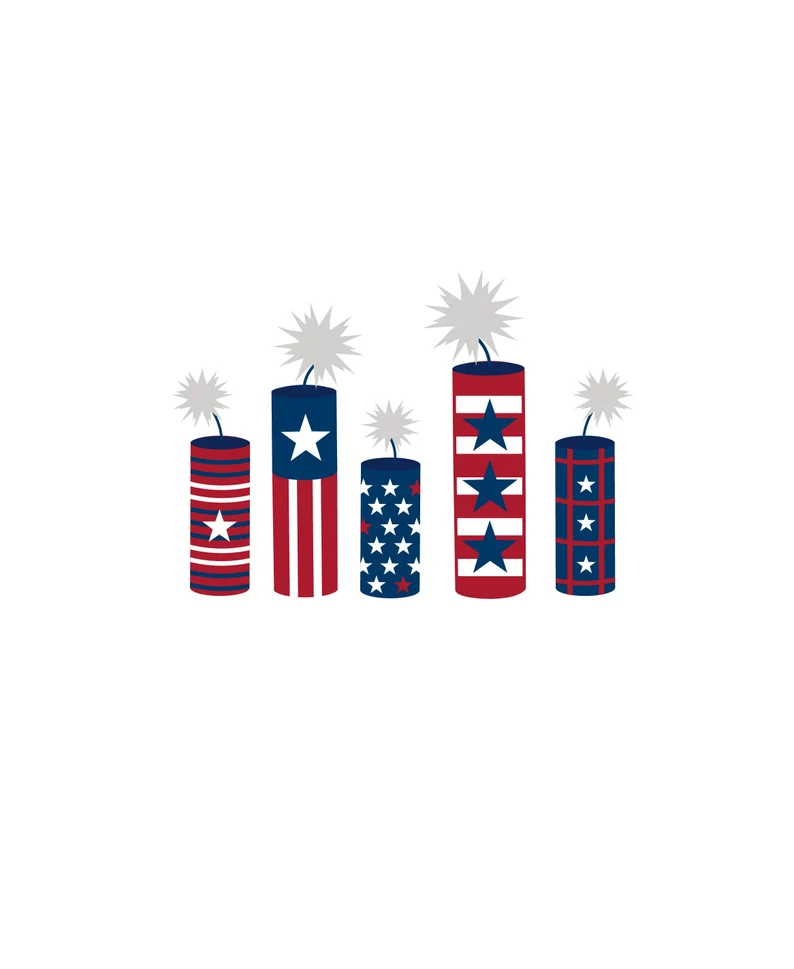 July CalendarJuly CalendarJuly CalendarJuly CalendarJuly Calendar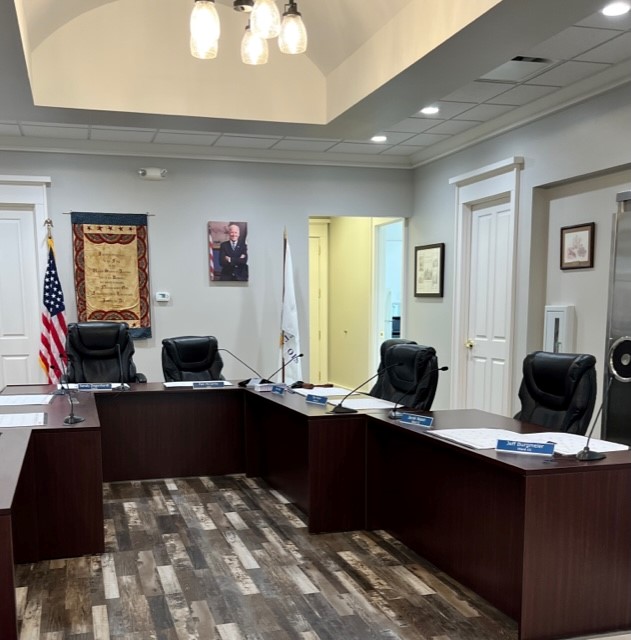 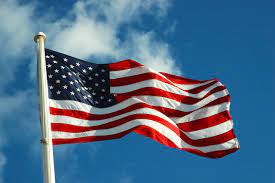 04City offices closed for Independence Day04City offices closed for Independence Day056:00 pm: City Council Meeting056:00 pm: City Council Meeting115:00 pm: Zoning Board of Appeals Meeting.6:30 pm: City Council Meeting 115:00 pm: Zoning Board of Appeals Meeting.6:30 pm: City Council Meeting 186:00 pm: City Council Meeting 186:00 pm: City Council Meeting 